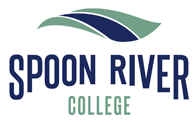 APPLICATION FOR FORM I-20 – NEW STUDENTName of student _________________________________________________________________________Date of birth 	Month __________	Day __________	Year __________	Male _____ Female _____	Married _____	Unmarried _____Country of citizenship ______________________________	Country of birth __________________________Have you been notified that you have been accepted as a student at Spoon River College?	_____Yes	_____NoIf not, have you applied for acceptance? 	_____ Yes	_____ NoNOTE:  Your form I-20 cannot be issued until you have been formally accepted. ARE YOU NOW INSIDE THE UNITED STATES? 	_____ Yes	_____ NoIF YOU ANSWERED YES TO THE PREVIOUS QUESTION, ANSWER THE QUESTIONS IN BOX Y.IF YOU ANSWERED NO, ANSWER ONLY THE QUESTIONS IN BOX N.